АДМИНИСТРАЦИЯ СЕЛЬСКОГО ПОСЕЛЕНИЯТИХВИНСКИЙ СЕЛЬСОВЕТ ДОБРИНСКОГО МУНИЦИПАЛЬНОГО РАЙОНА  ЛИПЕЦКОЙ ОБЛАСТИП О С Т А Н О В Л Е Н И Е           05.10.2016			         	                    №75                                                    д.Большая Плавица   	  Об отмене постановленийВ связи с приведением в соответствие действующего законодательства нормативных правовых актов сельского поселения Тихвинский сельсовет, руководствуясь Уставом сельского поселения Тихвинский сельсовет, администрация сельского поселения Тихвинский сельсоветПОСТАНОВЛЯЕТ:1. Постановление администрации сельского поселения Тихвинский сельсовет№1 от 16.01.2009г. «О денежном содержании и социальных гарантиях  выборных должностных лиц, муниципальных служащих муниципальной службы, работников, не отнесенных к государственным должностям и осуществляющих техническое обеспечение органов местного самоуправления», постановление №2 от 16.01.2009г. «Об утверждении Положения о материальном стимулировании  выборных должностных лиц, муниципальных служащих муниципальной службы, работников, не отнесенных  к государственным должностям и осуществляющих техническое обеспечение  органов местного самоуправления» - отменить.2.Настоящее постановление вступает в силу со дня его подписания.Глава администрации сельскогопоселения Тихвинский сельсовет      ____________  А.Г.Кондратов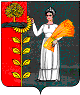 